Десиминација – eTwinning пројектиПројекти на eTwinning порталукао ширење  стечених знања у току мобилности.Одмах по доласку са мобилности, а по договору са нашим домаћинима у Острави,  приступили смо изради  дисеминационог пројекта , а касније је координатор нашег тима за еТвининг Слађана Ђокић започела још један пројекат са намером да раширимо стечена знања и колегама из окружења. Колегиница је у свом извештају дала приступне шифре  тако да  можете имати  увид у  све наше активности. Видљивост нашег пројекта и активности обезбедили смо на сајту пројекта , фејсу школе и твитеру.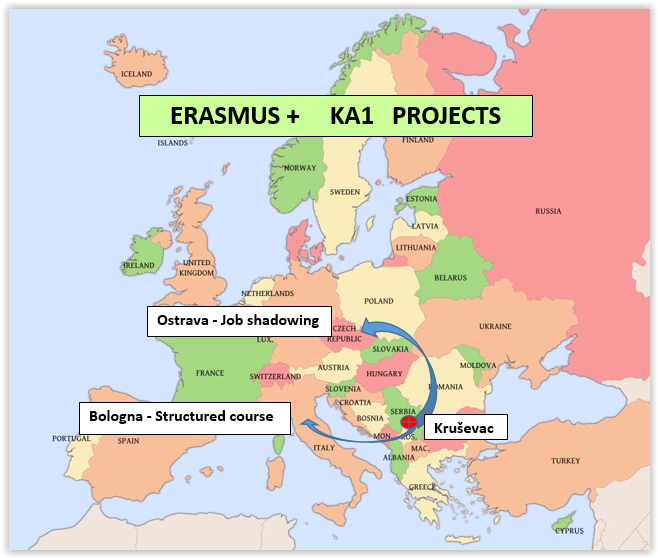 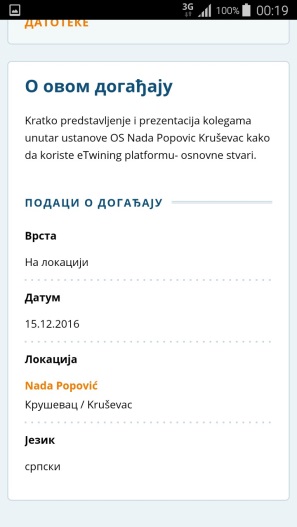 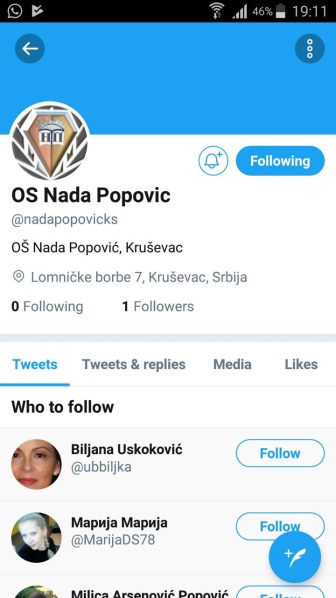 